Муниципальное бюджетное дошкольное образовательное учреждение:«Детский сад «Сказка» Приказ № 39п.Новостройка                                                                                                                    27.02.2020 г.                                                                                                                                        «Об утверждении плана мероприятий по улучшению НОКО в   МБДОУ «Детский сад «Сказка» п.Новостройкана 2020 год» 	В соответствии с положениями статьи 95.2 Федерального закона от 29 декабря 2012 №273-ФЗ «Об образовании в Российской Федерации», постановлений Правительства Российской Федерации от  30.03.2013  №  286  «О  формировании  независимой  системы  оценки  качества  работы организаций, оказывающих социальные услуги»  от 05.08.2013 № 662 «Об осуществлении мониторинга  системы  образования»,  «Методических  рекомендаций  по  проведению независимой системы оценки качества работы образовательных организаций», утвержденных заместителем Министра образования и науки Российской Федерации  14.10.2013, приказом   Министерства образования и науки Российской Федерации от 14 июня 2013 г. № 462 «Об утверждении  порядка  проведения  самообследования  образовательной  организацией»,  приказом  Министерства  образования  и  науки  РФ  от  13.03.2019   №  114  «Об утверждении  показателей,  характеризующих  общие  критерии  оценки  качества образовательной деятельности организаций, осуществляющих образовательную деятельность», в целях  обеспечения  полной,  актуальной  и  достоверной  информацией  о  порядке предоставления  социальных  услуг,  в  том  числе  в  электронной  форме,  формирования результатов  оценки  качества  работы  и  обеспечения  организационной,  технической  и информационно -  методической  поддержки  осуществления  независимой  оценки  качества работы МБДОУ «Детский сад «Сказка» п.Новостройка Кемеровского муниципального округа.Приказываю: 1. Утвердить  план  мероприятий  по улучшению  показателей  независимой  оценки качества работы МБДОУ, на 2020  год (Приложение №1) – ответственный заведующая Халтурина Е.Ф., срок исполнения – 27.02.2020 2. Разместить  «План  мероприятий  по  улучшению  качества  работы  ДОУ»  на официальном сайте учреждения в сети Интернет – ответственный  старший воспитатель Корыстина М.И., срок исполнения 06.03.2020 год3.Утвердить  состав рабочей группы для улучшения показателей независимой оценки качества работы  МБДОУ «Детский сад «Сказка» п.Новостройка  (приложение № 2) -ответственный заведующая Халтурина Е.Ф., срок  исполнения – 27.02.2020 4. Членам рабочей группы: 4.1. Обеспечить  исполнение  утвержденного  плана  мероприятий,  способствующего улучшению качества  работы МБДОУ по итогам проведения независимой  оценки качества образовательной организации – ответственный старший воспитатель Корыстина М.И., срок исполнения - постоянно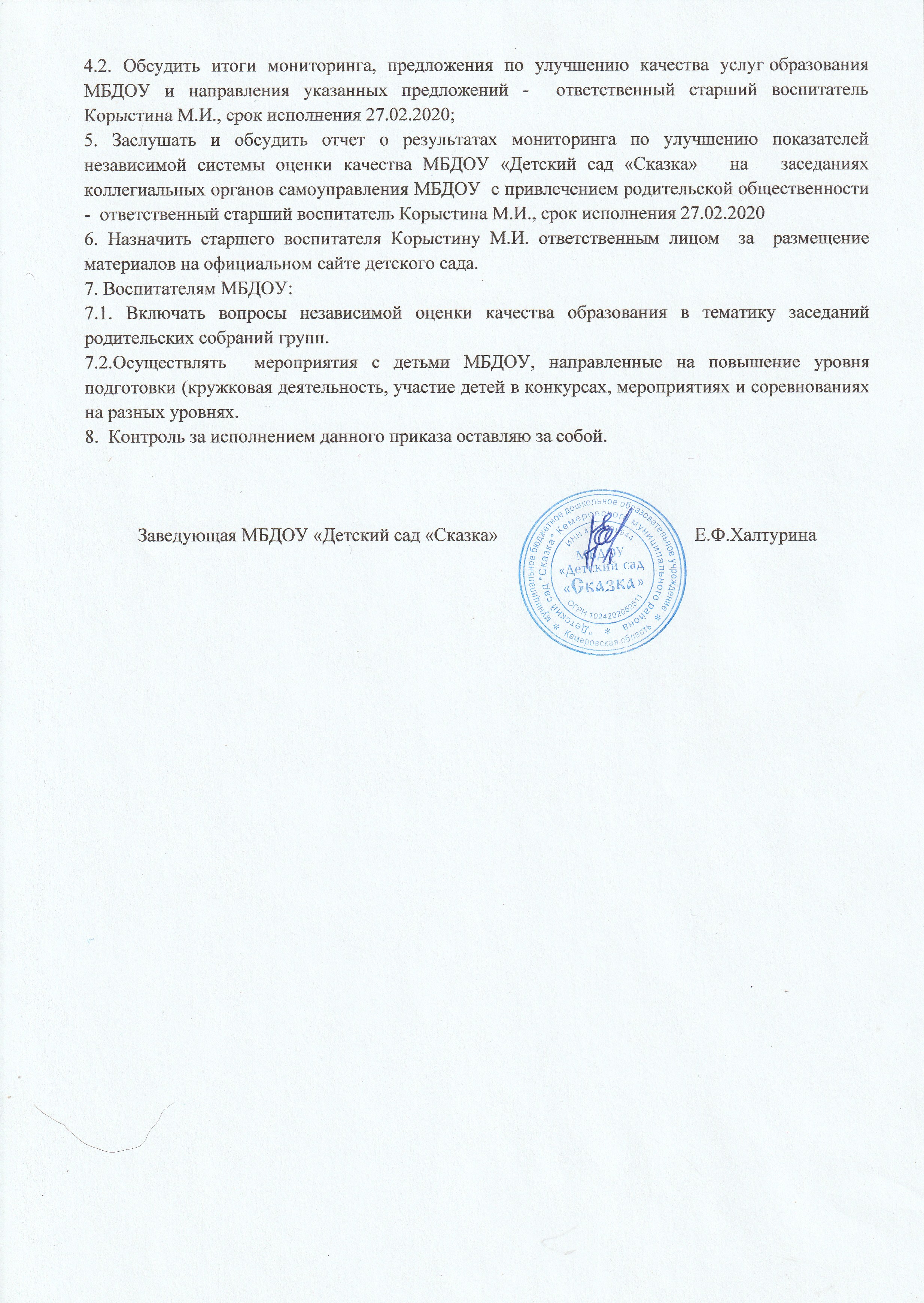 Приложение № 2 к приказу № 39  от 27.02.2020 Состав рабочей группы по повышению показателей независимой оценки качестваобразования в МБДОУ «Детский сад «Сказка» 1.  Халтурина Елена Феликсовна – заведующая 2.  Корыстина Марина Ильинична – старший воспитатель 3.  Балушкина Любовь Васильевна  - заместитель заведующего по безопасности 4.  Безрукавенко Елена Петровна – воспитатель 5.  Тренина Надежда Сергеевна – учитель-логопед 6.  Береговенко Эльмира Рафиковна  – музыкальный руководительПриложение № 1 к приказу № 39  от 27.02.2020  План мероприятий по улучшению показателей независимой оценки качества работы МБДОУ «Детский сад «Сказка»Цель: разработка системы мероприятий, направленных на улучшение качества и повышения эффективности работы ДОУ с учетом местных условий, достигнутого уровня и потенциала развития.Задачи:Выработка согласованного видения  проблем повышения качества образования в МБДОУ и способов их решения, координация взаимодействия всех    заинтересованных сторон.Совершенствование методики проведения мониторинга качества дошкольного образования в МБДОУ.Обеспечение поддержки процессов сбора, обработки и интерпретации информации.Обеспечение возможности получения и оперативной обработки данных, необходимых для принятия управленческих решений.Формирование основы для более полного понимания интересов и меры ответственности за достижение адекватных результатов всех участников образовательных отношений.№Наименование мероприятияОснования реализации (результат независимой оценки качества)Срок реализацииответственныйрезультатПоказатели, характеризующие результат выполнения мероприятия1. Открытость и доступность информации об организации1. Открытость и доступность информации об организации1. Открытость и доступность информации об организации1. Открытость и доступность информации об организации1. Открытость и доступность информации об организации1. Открытость и доступность информации об организации1. Открытость и доступность информации об организации1.1Повышение качества содержания информации, актуализация информации на сайте учрежденияИнформационная открытость (наполнение сайта учреждения).В течение годаСтарший воспитатель Функционирующий сайт ДОУ с актуальной, информациейОбновление информации на сайте1.2Доступность взаимодействия с получателями образовательных услуг по телефону, по электронной почте, с помощью электронных сервисов, предоставляемых на официальном сайте организации в сети Интернет, в том числе наличие возможности внесения предложений, направленных на улучшение работы организацииДоступность и достаточность информации об организации.В течение годаЗаведующая Старший воспитатель Функционирующий сайт ДОУ с доступной и достаточной, информациейТрансляция получателям образовательных  услуг  возможности электронных сервисов: -включение  вопроса  на  родительское собрание  «Как  задать  вопрос руководителю, специалисту в электронной форме»,  «Приглашаем  внести предложения, направленные на улучшение работы детского сада в электронном виде», ответы на часто задаваемые вопросы1.3Доступность сведений о ходе рассмотрения обращений граждан, поступивших в организацию от получателей образовательных услуг (по телефону, по электронной почте, с помощью электронных сервисов, доступных на официальном сайте организации)Доступность и достаточность информации об организации.В течение годаЗаведующаяСтарший воспитатель Функционирующий сайт ДОУ с доступной и достаточной, информацией-изготовление  визиток  с  контактами руководителя  МБДОУ  «Детский  сад «Сказка» -размещение  информации  в  уголках группы, сайте МБДОУ (страница сайта) о контактном  номере  телефона руководителя, специалистов, электронных сервисов, по которым получатель услуги может. Размещение на сайте МБДОУ ответов на часто задаваемые вопросы, сведений о ходе рассмотрения обращений граждан.1.4Наличие на официальном сайте организации в сети Интернет сведений о педагогических работниках организацииДоступность и достаточность информации об организацииВ течение годаСтарший воспитательФункционирующий сайт ДОУ с доступной и достаточной, информациейОбновление информации на сайте в течение2. Комфортность условий и доступность получения услуг в сфере образования, в том числе для граждан с ограниченными возможностями здоровья2. Комфортность условий и доступность получения услуг в сфере образования, в том числе для граждан с ограниченными возможностями здоровья2. Комфортность условий и доступность получения услуг в сфере образования, в том числе для граждан с ограниченными возможностями здоровья2. Комфортность условий и доступность получения услуг в сфере образования, в том числе для граждан с ограниченными возможностями здоровья2. Комфортность условий и доступность получения услуг в сфере образования, в том числе для граждан с ограниченными возможностями здоровья2. Комфортность условий и доступность получения услуг в сфере образования, в том числе для граждан с ограниченными возможностями здоровья2. Комфортность условий и доступность получения услуг в сфере образования, в том числе для граждан с ограниченными возможностями здоровья2.1Повышение качества содержания информации, актуализация информации на сайте учрежденияИнформационная открытость (наполнение сайта учреждения)В течение годаЗаведующаяСтарший воспитатель Функционирующий сайт ДОУ с актуальной, информациейОбновление информации на сайте2.2Доступность взаимодействия с получателями образовательных услуг по телефону, по электронной почте, с помощью электронных сервисов, предоставляемых на официальном сайте организации в сети Интернет, в том числе наличие возможности внесения предложений, направленных на улучшение работы организацииДоступность и достаточность информации об организацииВ течение годаЗаведующаяСтарший воспитатель Функционирующий сайт ДОУ с доступной и достаточной, информациейПереподготовка педагоговКомплектование штата необходимыми специалистами2.3Материально-техническое и информационное обеспечение организацииНаличие комфортных условий получения услуг, в том числе для граждан с  ограниченными возможностями здоровья.В течении годаЗаведующаяКосметический ремонт в групповых помещениях, пищеблоке. Оборудование прогулочных участковОбновление мебели для организации Образовательной деятельности в соответствии с ФГОС. Приобретение уличного игрового оборудования.2.4Наличие возможности развития творческих способностей и интересов обучающихся, включая их участие в конкурсах и олимпиадах (в том числе во всероссийских и международных), выставках, смотрах, физкультурных мероприятиях, спортивных мероприятиях, в том числе в официальных спортивныхОценка родителями обучающихся возможностей развития творческих способностей и интересов детей в МБДОУ «Детский сад «Сказка»В течение годаЗаведующаяСтарший воспитатель Увеличение количества детей участвующих в конкурсах.Транслирование родительской общественности достижений обучающихся через СМИ, в том числе через сайт МБДОУ (новости)Размещение плана проводимых мероприятий в  МБДОУ2.5Условия для индивидуальной работы с обучающимисяНаличие доступных условий получения услугВ течение годаЗаведующаяСтарший воспитатель Наличие рабочей программы, разработанной учителем- логопедом, музыкальным руководителемРазработка индивидуальных карт развития (индивидуальные образовательные маршруты) для детей.2.6Наличие необходимых условий для охраны и укрепления здоровья, организации питания детейОценка родителями обучающихся условий, созданных в ДОО, как  безопасных для пребывания  детейВ течении годаЗаведующий, заместитель заведующего по безопасностиНаличие утвержденного руководителем ДОО паспорта безопасности ДОО. Наличие системы видеонаблюдения. Наличие «тревожной кнопки» охранной сигнализации. Наличие огороженной территории для прогулок. Утвержденное 10-ти дневное меню.Информирование родителей о наличие условий для охраны и укрепления здоровья, организации питания обучающихся через сайт ДОО, родительские собрания. Установка домофона на центральный выход МБДОУ «Детский сад «Сказка»2.7Наличие условий организации обучения и воспитания обучающихся с ограниченными возможностями здоровья и инвалидовНаличие условий получения услугВ течение годаЗаведующаяСтарший воспитатель Наличие рабочей программы, разработанной учителем- логопедом.Работа над созданием инфраструктуры для граждан с ограниченными возможностями. Адаптация ребенка с ограниченными возможностями в коллективе сверстников3. Доброжелательность, вежливость и компетентность работников организации 3. Доброжелательность, вежливость и компетентность работников организации 3. Доброжелательность, вежливость и компетентность работников организации 3. Доброжелательность, вежливость и компетентность работников организации 3. Доброжелательность, вежливость и компетентность работников организации 3. Доброжелательность, вежливость и компетентность работников организации 3. Доброжелательность, вежливость и компетентность работников организации 3.1Мероприятия по обеспечению и созданию условий для психологической безопасности и комфортности в учреждении, на установление взаимоотношений педагогических работников с воспитанниками, (обучающимися).1.Профессионализм персонала.постоянноСтарший воспитатель Курсы  повышения квалификации,  дополнительное профессиональное образование по профилю педагогической деятельности;  консультации ; семинары.Повышение профессионального уровня педагогических работниковАттестация педагогов и прохождение курсовой подготовки, получение специального образования (высшего), анкетирование родителей.3.1Мероприятия по обеспечению и созданию условий для психологической безопасности и комфортности в учреждении, на установление взаимоотношений педагогических работников с воспитанниками, (обучающимися).1.Профессионализм персонала.постоянноСтарший воспитатель Курсы  повышения квалификации,  дополнительное профессиональное образование по профилю педагогической деятельности;  консультации ; семинары.Повышение профессионального уровня педагогических работниковАттестация педагогов и прохождение курсовой подготовки, получение специального образования (высшего), анкетирование родителей.4.Наличие возможности развития творческих способностей и интересов обучающихся, включая их участие в конкурсах, выставках, смотрах, физкультурных мероприятиях и других массовых мероприятиях.4.Наличие возможности развития творческих способностей и интересов обучающихся, включая их участие в конкурсах, выставках, смотрах, физкультурных мероприятиях и других массовых мероприятиях.4.Наличие возможности развития творческих способностей и интересов обучающихся, включая их участие в конкурсах, выставках, смотрах, физкультурных мероприятиях и других массовых мероприятиях.4.Наличие возможности развития творческих способностей и интересов обучающихся, включая их участие в конкурсах, выставках, смотрах, физкультурных мероприятиях и других массовых мероприятиях.4.Наличие возможности развития творческих способностей и интересов обучающихся, включая их участие в конкурсах, выставках, смотрах, физкультурных мероприятиях и других массовых мероприятиях.4.Наличие возможности развития творческих способностей и интересов обучающихся, включая их участие в конкурсах, выставках, смотрах, физкультурных мероприятиях и других массовых мероприятиях.4.Наличие возможности развития творческих способностей и интересов обучающихся, включая их участие в конкурсах, выставках, смотрах, физкультурных мероприятиях и других массовых мероприятиях.4.1Совершенствование системы выявления, развития талантливых детейИнформирование о конкурсах и других мероприятиях, проводимых с участием организации. Расширение перечня для участия воспитанников в творческих и спортивных мероприятияхПриобретение развивающих игровых пособий Вовлечение родителей в систему образовательной и воспитательной работыпостоянноСтаршийвоспитательСоздание благоприятных условий для осуществления педагогической деятельностиНаличие условий для эффективного выполнения педагогами ДОУ профессиональных задач5. Результативность деятельности организации.5. Результативность деятельности организации.5. Результативность деятельности организации.5. Результативность деятельности организации.5. Результативность деятельности организации.5. Результативность деятельности организации.5. Результативность деятельности организации.5.1Мероприятия, направленные на повышение уровня подготовки обучающихся.Качество оказываемой муниципальной услуги.постоянноРуководитель, старший воспитательОсвоение воспитанниками основной образовательной программы МБДОУУдовлетворенность родителями качеством предоставленной услуги.Отчет о выполнении муниципального задания6. Показатели, характеризующие общий критерий оценки качества образовательной деятельности организаций, осуществляющих образовательную деятельность, касающиеся удовлетворенности качеством образовательной деятельности организации6. Показатели, характеризующие общий критерий оценки качества образовательной деятельности организаций, осуществляющих образовательную деятельность, касающиеся удовлетворенности качеством образовательной деятельности организации6. Показатели, характеризующие общий критерий оценки качества образовательной деятельности организаций, осуществляющих образовательную деятельность, касающиеся удовлетворенности качеством образовательной деятельности организации6. Показатели, характеризующие общий критерий оценки качества образовательной деятельности организаций, осуществляющих образовательную деятельность, касающиеся удовлетворенности качеством образовательной деятельности организации6. Показатели, характеризующие общий критерий оценки качества образовательной деятельности организаций, осуществляющих образовательную деятельность, касающиеся удовлетворенности качеством образовательной деятельности организации6. Показатели, характеризующие общий критерий оценки качества образовательной деятельности организаций, осуществляющих образовательную деятельность, касающиеся удовлетворенности качеством образовательной деятельности организации6. Показатели, характеризующие общий критерий оценки качества образовательной деятельности организаций, осуществляющих образовательную деятельность, касающиеся удовлетворенности качеством образовательной деятельности организации6.1.Информирование родителей о работе образовательной организацииИнформирование родителей о сайте образовательной организации.Проведение собраний для родителей воспитанников.Организация дней открытых дверей для родителей воспитанниковпри  поступленииЗаведующийСтаршийвоспитательОбеспечение взаимодействия с родителями воспитанниковОбеспечение открытости и доступности информации об образовательной организации